Typical DataMechanical PropertiesLong-term performanceCorrosion resistance performanceShanghai Horse Construction
Product Data Sheet
Edition 8.2.2020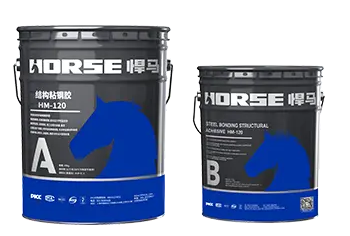 HM-120HM-120HM-120HM-120High Performance Steel Plate Bonding Epoxy AdhesiveHigh Performance Steel Plate Bonding Epoxy AdhesiveHigh Performance Steel Plate Bonding Epoxy AdhesiveHigh Performance Steel Plate Bonding Epoxy AdhesiveDescriptionHM-120 High Performance Steel Plate Bonding Epoxy Adhesive is two-component, room temperature curing adhesive for externally bonded steel plate.HM-120 High Performance Steel Plate Bonding Epoxy Adhesive is two-component, room temperature curing adhesive for externally bonded steel plate.Where to UseBonding steel plates to surfaces of beams, slabs, walls and columns for structural strengthening.Bonding steel plates to surfaces of beams, slabs, walls and columns for structural strengthening.Advantages■ Thixotropic and non-sagging up to 2-3 cm thickness with lower hollow area.■ Strong bond.■ Suitable for most substrates.■ High percentage of effective ingredients.■ Fatigue and impact resistance.■ High shear strength.■ High durability.■ Good resistance to water.■ Appropriate curing time, easy handling within a wide range of temperatures. ■ Uniform mixing without bubbles.■ Thixotropic and non-sagging up to 2-3 cm thickness with lower hollow area.■ Strong bond.■ Suitable for most substrates.■ High percentage of effective ingredients.■ Fatigue and impact resistance.■ High shear strength.■ High durability.■ Good resistance to water.■ Appropriate curing time, easy handling within a wide range of temperatures. ■ Uniform mixing without bubbles.PackagingComponent A: 20kg/barrelComponent B: 10kg/barrelShelf Life12 months in original, unopened containers12 months in original, unopened containers12 months in original, unopened containers12 months in original, unopened containers12 months in original, unopened containersStorage ConditionsStore dry at -5 °C ~ 40 °CStore dry at -5 °C ~ 40 °CStore dry at -5 °C ~ 40 °CStore dry at -5 °C ~ 40 °CStore dry at -5 °C ~ 40 °CColorComponent A: Grey pasteComponent A: Grey pasteComponent A: Grey pasteComponent B: Brown pasteComponent B: Brown pasteMixing RatioComponent A: Component B =2: 1 by weightComponent A: Component B =2: 1 by weightComponent A: Component B =2: 1 by weightComponent A: Component B =2: 1 by weightComponent A: Component B =2: 1 by weightPot LifeSpring & Fall (23 °C)Spring & Fall (23 °C)Summer (30 °C)Summer (30 °C)Winter (10 °C)Pot Life50 min50 min40 min40 min50~180 minTack-Free TimeApproximately 2 hoursApproximately 2 hoursApproximately 2 hoursApproximately 2 hoursApproximately 2 hoursGlass Transition Temperature (Tg)Glass Transition Temperature (Tg)70 °C70 °C70 °C70 °CDensityDensity1.8 ± 0.1 g/cm³1.8 ± 0.1 g/cm³1.8 ± 0.1 g/cm³1.8 ± 0.1 g/cm³Thixotropic Index (TI)Thixotropic Index (TI)4.04.04.04.0PropertyPropertyTest Method (GB50728-2011)Tensile Strength35 MPa@ (23 ± 2) °C, (50 ± 5) % R.H.Tensile Modulus5000 MPa@ (23 ± 2) °C, (50 ± 5) % R.H.Tensile Elongation1.2%@ (23 ± 2) °C, (50 ± 5) % R.H.Bending Strength50 MPa@ (23 ± 2) °C, (50 ± 5) % R.H.Compressive Strength80 MPa@ (23 ± 2) °C, (50 ± 5) % R.H.Metal-Metal Lap Shear Strength22 MPa@ (23 ± 2) °C, (50 ± 5) % R.H.Metal-Metal Tensile Bond Strength36 MPa@ (23 ± 2) °C, (50 ± 5) % R.H.Metal-Concrete Bond Strength2.5 MPa, and C60 concrete damage@ (23 ± 2) °C, (50 ± 5) % R.H.Heat Deflection Temperature (HDT)65 °C21 days Constant bending load of 0.45 MPaNon-volatile Matter99%@ (105 ± 2) °C, (50 ± 5) minEnvironmental ResistanceLoss of shear strengthTest Method (GB50728-2011)Moist-Heat Resistance12%90 days, @ 50 °C, 90 % R.H.Compared with the short-term results at room temperatureHeat Aging Resistance5%30 days, @ (80 ± 2) °C Compared with the 10 min short-term results at the same temperatureFreeze-Thaw Resistance5%-25°C ⇌ 35 °C, 8 hours per cycle, 50 cyclesCompared with the short-term results at room temperatureStress ResistantStress ResistantTest Method (GB50728-2011)Long-term Stress ResistanceNo shear damage in Metal-Metal Lap Shear Test.Creep deformation 0.4 mm210 days, @ (23 ± 2) °C, (50 ± 5) % R.H.Shear stress of 4.0 MPaFatigue ResistanceNo shear damage in Metal-Metal Lap Shear Test under cyclic sine wave loading.2×106 cycles at room temperatureStress ratio of 5:1Maximum stress of 4.0 MPaCycling frequency of 5 Hz Corrosion resistanceCorrosion resistanceCorrosion resistanceTest Method (GB50728-2011)Salt Spray ResistanceLoss of shear strength 5% No cracks or degummingMetal-Metal Lap Shear TestAlkaline resistanceConcrete damageNo cracks, peeling or blisteringMetal-Concrete Bond TestAcid resistanceConcrete damageNo cracks or degummingMetal-Concrete Bond TestConstruction ProcessSubstrate treatment → Levelling → Lofting → Drilling location confirming → Bar planting → Steel plate treatment → Mixing → Application → Steel bonding → Fixing and compressing → Curing → Protection treatmentAttention■ Use necessary protective equipment (e.g., facemasks, gloves, goggles, etc.).■ Take appropriate fire protection measures and keep work areas well ventilated.■ Flush the skin immediately upon contaminated.■ Seek emergency medical attention If the adhesive is accidentally swallowed or splashed into the eyes.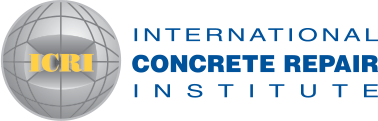 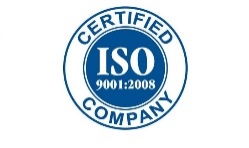 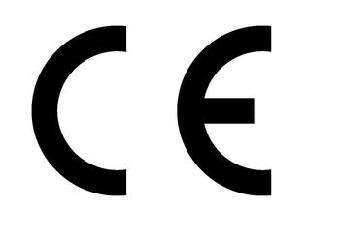 